Об  итогах  районного  Пушкинского фестиваля«Мой Пушкин»              В целях  приобщения обучающихся к творческому наследию  А.С.Пушкина, формирования их духовных, нравственных и эстетических качеств, популяризации ценностей отечественной художественной культуры с 25.03.2024г. по 10.04.2024г. проводился   районный этап Пушкинского фестиваля « Мой Пушкин»          Конкурс проводился в трех  возрастных  категориях: 7-10 лет( младший возраст),                11-15 лет (средний возраст), 16-18 лет ( старший возраст) по номинациям: поэзия, проза, исследовательская работа, художественная иллюстрация, педагогическая, медиа-проект              ( презентация, репортаж, анимация).            На фестиваль было  представлено  более 60  работ из 14 ОУ города и района.                       (МБОУ СОШ № 1, МБОУ СОШ № 2, МБОУ гимназия № 3, МБОУ СОШ № 4, МБОУ НОШ № 7, МБОУ СОШ № 9,МБОУ СОШ № 10, МБОУ СОШ № 12, МБОУ СОШ с.Плеханово, МБОУ СОШ с.Прибытково, МБОУ СОШ с.Синявка, МБОУ СОШ с.Фащевка, МБОУ СОШ с.Ярлуково, МБУ ДО ЦРТДЮ.)По итогам  проведения  фестиваля  и на основании решения оргкомитета                                                                ПРИКАЗЫВАЮ:Признать победителями и наградить Почетными грамотами отдела образования за высокое  качество выполненных работ:                                                                                                         - «Поэзия»: 1 место -Чекрякова Елизавета, обучающаяся МБОУ НОШ № 7, педагог Чиженок О.В.1 место - Шаврина Екатерина, обучающаяся МБОУ СОШ № 4, педагог Ветрова Л.В.2 место - Панов Павел, обучающийся МБОУ СОШ № 4, педагог Ветрова Л.В.3 место -  Болховитинов Константин, обучающийся МБОУ СОШ № 4, педагог Кондрашина О.В.3 место - Кравченко Мария, обучающаяся, МБОУ СОШ № 12, педагог Веретенникова О.А.- «Проза»: 1,2 места -  не присуждать                                                                                                                               3 место -  Печерский Константин, обучающийся МБОУ СОШ № 9, педагог Кобзева М.Н.- «Исследовательская работа»: 1 место - Анисимов Константин, обучающийся МБОУ СОШ № 4, педагог  Панова С.В.2 место - Колесова Полина, обучающаяся МБОУ СОШ с. Синявка, педагог Губина Л.И. 3 место - Суворов Константин, обучающийся МБОУ СОШ с.Фащевка, педагог Басинских Л.А.                                                                                                                                                                   - «Художественная иллюстрация»: в возрастной категории: 7-10 лет ( младший возраст)1 место -  Солодкова Александра, обучающаяся МБОУ НОШ № 7, педагог Дронова Е.И.1 место -  Глотова Полина, обучающаяся МБОУ СОШ с. Прибытково, педагог Селиванова Е.Н2 место -  Азизова Ульяна , обучающаяся МБОУ СОШ № 4, педагог Чичканова О.Е.2 место -  Жданова Дарья, обучающаяся МБОУ СОШ с. Синявка, педагог Ковалева Н.Н.                                                                                                                                                                          3 место -  Бобкова Полина, обучающаяся МБОУ НОШ № 7 , педагог Дронова Е.И..                                                                                                                                                                                      3 место -  Федоркова Кира, обучающаяся МБОУ НОШ № 7, педагог Дронова Е.И.                                           в возрастной категории: 11-15лет ( средний  возраст)1 место -  Терехова Злата, обучающаяся МБОУ СОШ № 4, педагог Хорохорина Е.В.1 место -  Галеев Денис, обучающийся МБОУ СОШ с. Фащевка, педагог Басинская Л.А.                                        1 место -  Никулина Валентина, обучающаяся МБОУ гимназия №3, педагог Солодухина С.В.                                                                                                                                                                      2 место -  Сколотина Дарья, обучающаяся МБОУ СОШ № 1, педагог Дмитриева Н.С.                                                                                                                                                                                    2 место -  Карлина Алина, обучающаяся МБОУ СОШ с.Фащевка, педагог Трунова Н.Н.                                   3 место -  Мещерякова Александра, обучающаяся МБОУ СОШ с. Фащевка, педагог  Басинских Л.А.                                                                                                                                                                 3 место -  Сомова Олеся, обучающаяся МБОУ СОШ с.Ярлуковщ, педагог Логинова Л.Е.        3 место -  Марчуков Владимир, обучающийся МБУ ДО ЦРТДЮ, педагог Мишанина Н.С.                                                                                                                                                          - «Педагогическая»: 1 место -  Ванина Елена Александровна, педагог дополнительного образования МБУ ДО ЦРТДЮ г. Грязи2 место -  Иванова Светлана Викторовна, педагог дополнительного образования МБУ ДО ЦРТДЮ г. Грязи    3 место - не присуждать.                   - «Медиа-проект»: Презентация1 место - Белоусов Елисей , обучающийся МБОУ СОШ № 9, педагог Попова Е.А.                                                                                                                                                          2 место - Дмитриева Алина, обучающаяся МБОУ СОШ № 9, педагог Дементьева И.А.3 место -  Сынкова Арина,  обучающаяся МБОУ СОШ № 2, педагог Суринова И.А.                                                                                                                                                                                                                                                                                                                                                                                                                                                                                                                 Репортаж 1 место - Шаврина Екатерина, обучающаяся МБУ ДО ЦРТДЮ, педагог Куликова Т.Е.2,3 места - не присуждатьАнимация 1,2 места -  не присуждать                                                                                                                               3 место - Болдырева Анна, обучающаяся МБУ ДО ЦРТДЮ, педагог Куликова Т.Е.2. В соответствии с  Положением направить на областной этап Всероссийского Пушкинского фестиваля «Мой Пушкин» материалы участников, победителей   муниципального этапа.Начальник отдела образования                                              А.Ю.Васильева            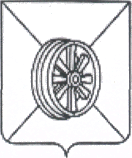 АДМИНИСТРАЦИЯ  ГРЯЗИНСКОГО  МУНИЦИПАЛЬНОГО  РАЙОНАОТДЕЛ      ОБРАЗОВАНИЯ                               П Р И К А З12.04.2024 г.                         №  215                                г.Грязи